 Arts Administration Internship Announcement 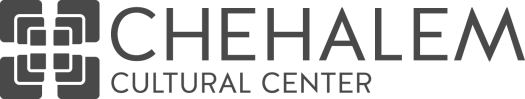 The Chehalem Cultural Center is accepting applications for an Arts Administration Intern to join our small, passionate team.  The Center’s small staff pulls off a big job, and each team member is relied upon to be a leader and team-player. All staff members at the Chehalem Cultural Center are expected to be creative thinkers and independent problem solvers, and fun to be around.INTERNSHIP GOALSIntern will work with the Arts & Public Programming Coordinator over the 3-4 month program, and will gain the skills to curate, coordinate and install an exhibition as well as coordinate public programming events. Through this internship one will learn the inner-workings of a non-profit Arts & Cultural Center, gain skills in exhibition coordination and curation, and the ins and outs of putting on public programming.Intern will also work with the Education Coordinator to coordinate Summer Art camp.DUTIES (subject to change but may include)Exhibition install and de-installExhibition curation and coordinationArt handling, packing and shippingAssisting the Arts & Public Programming coordinator with administrative tasksEvent set-up and clean-upEvent planning and coordination/communication with event committeesCoordinating & communicating with artists, vendors, performers, community partnersSummer Art Camp coordination and managementREQUIRED EXPERIENCE Exposure to and passion for the arts Experience working with diverse populations and childrenSelf-management and taking initiative abilities2-3 years of work experienceStrong communication skills both written and verbalStrong problem solving skillsStrong organizational skillsComputer experience PREFERRED SKILLSFine Arts skills Formal writing skillsOffice ExperiencePublic speaking experienceTeaching and/or camp experienceCONTRACT3-4 months starting in June; timeline can be flexible based on school scheduleThis is an unpaid internship.TO APPLYSubmit a CV/resume and cover letter via e-mail to the Arts & Public Programming Coordinator Carissa Smith-Burkett at carissa @chehalemculturalcenter.org with Arts & Public Programming Internship as the subject line.  Deadline: April 30th, 2018.